		Помощь в подготовке детей к школе	Вороновский районный совет ветеранов  совместно с РК ОО «БРСМ» 25.08.2021 принял участие в акции по оказанию помощи малообеспеченным и многодетным семьям в подготовке детей к школе.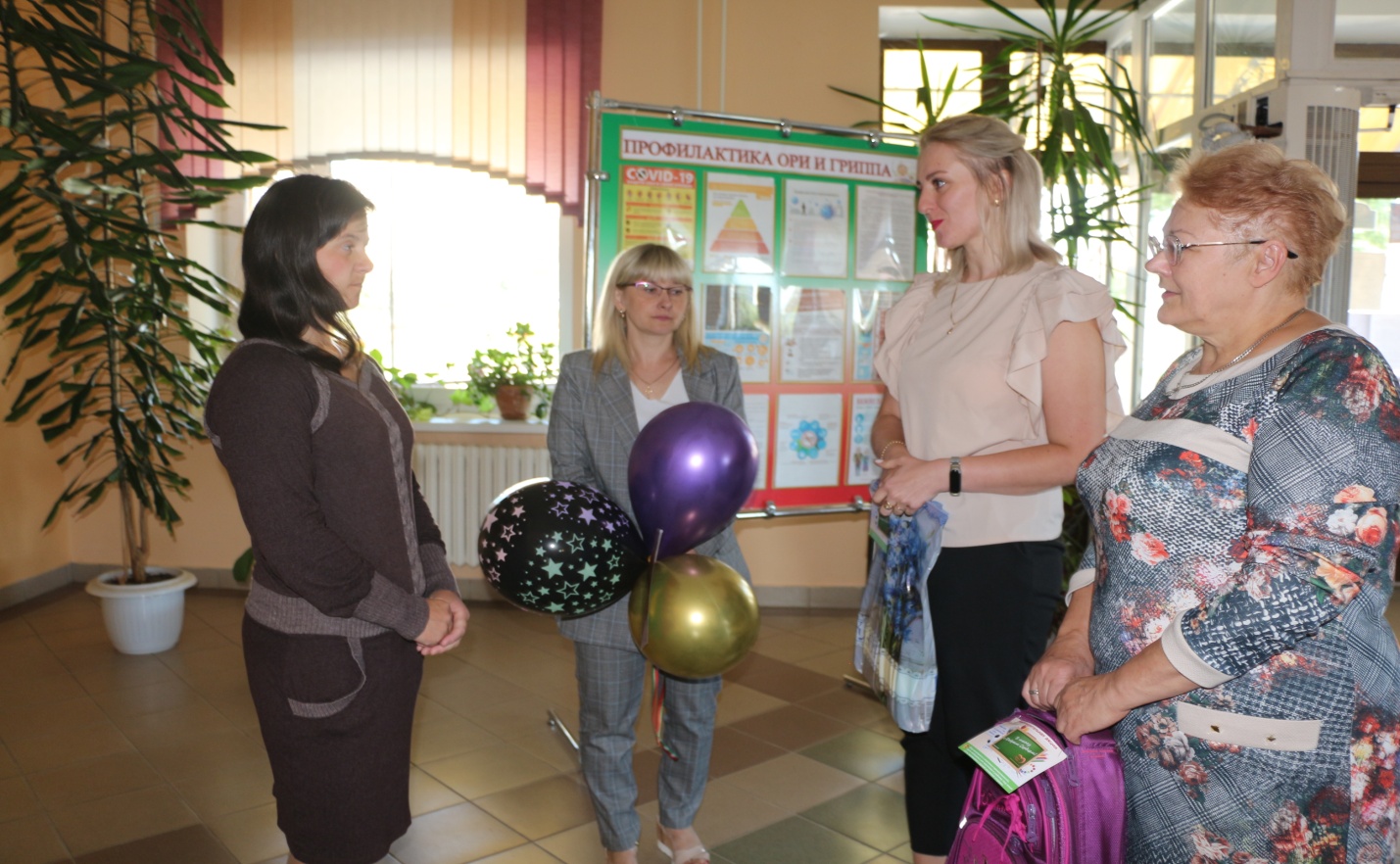 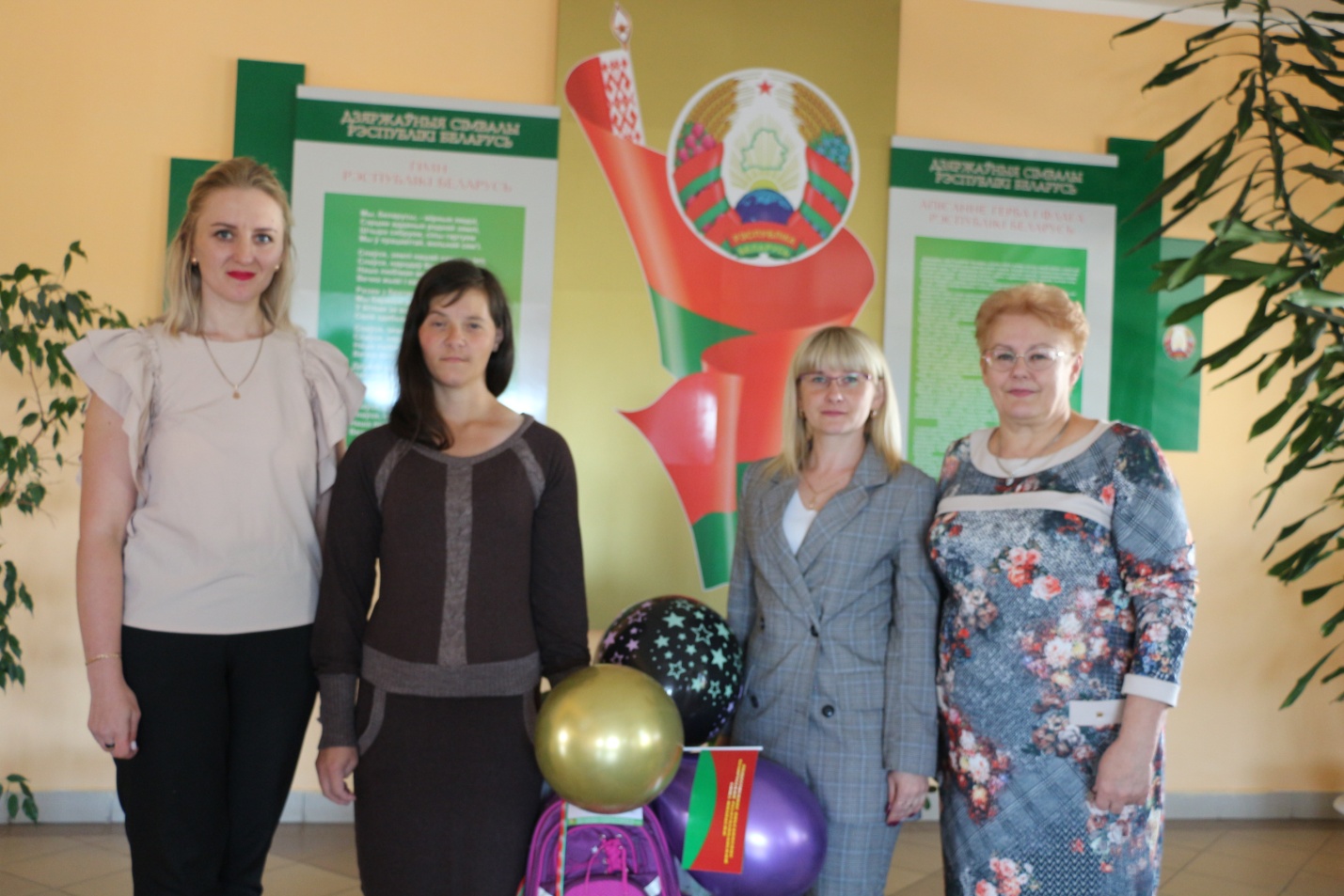 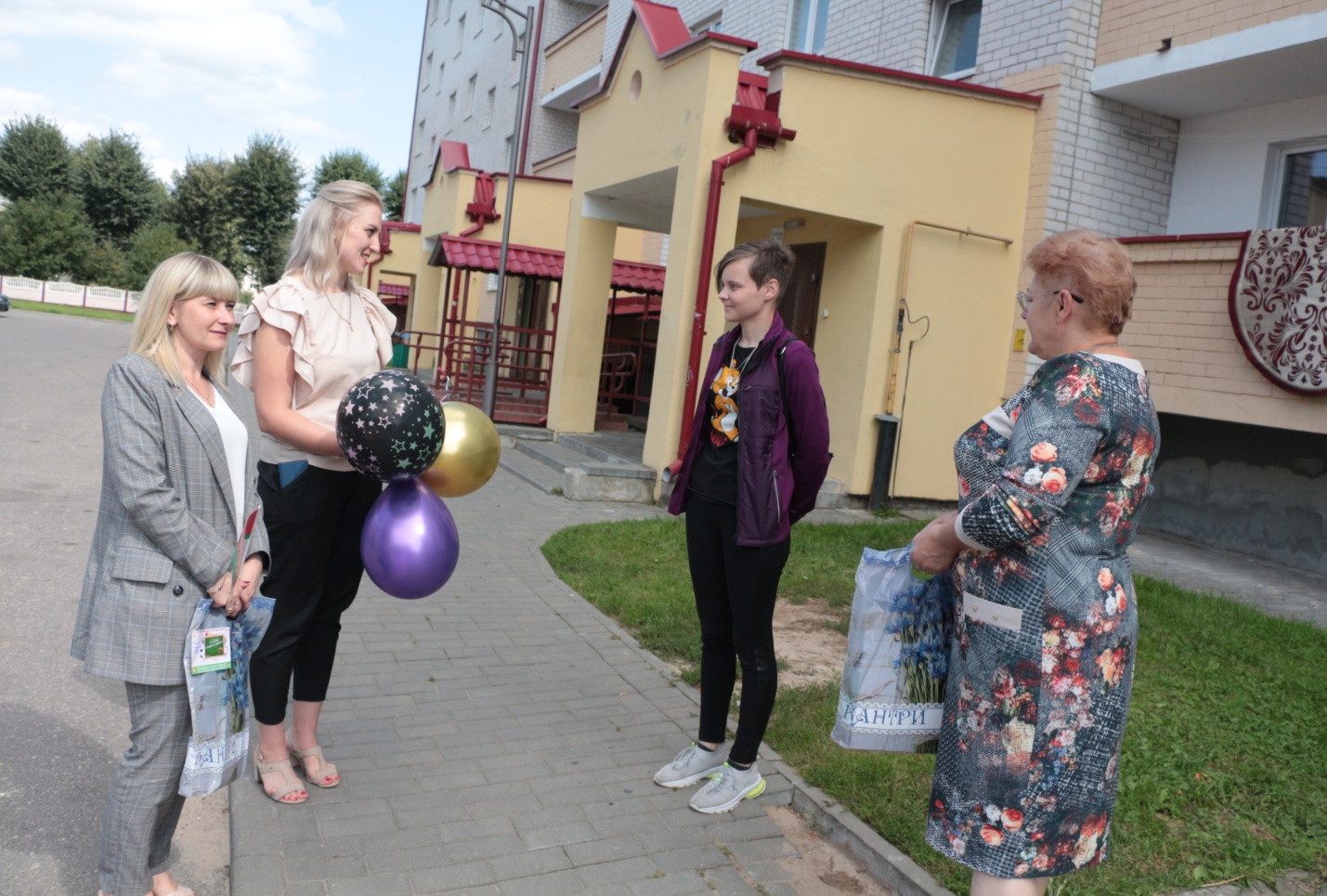 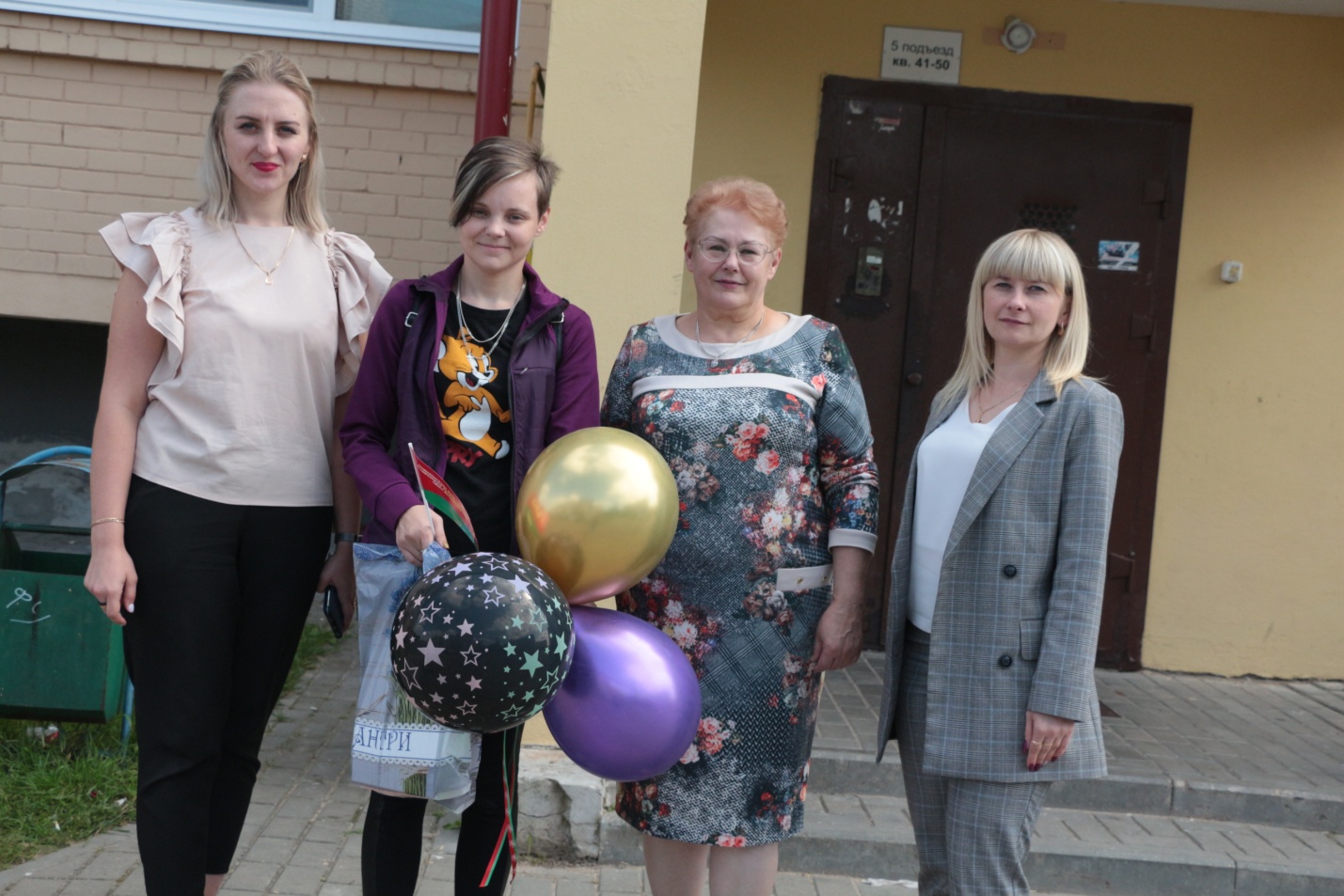 